Program Director:                                              	GWSPH Undergraduate Advisors:	Dr. Beverly Westerman 					Milken Institute School of Public Health 	             Milken Institute School of Public Health950 New Hampshire Ave, NW, 2nd floor	              	950 New Hampshire Ave, NW, 2nd floorWashington, DC 20052 			              	Washington, DC 20052  202-994-3862 				                       	sphundergrad@gwu.edubev@gwu.edu						BackgroundMinor Fields of Study have been established within the University to provide opportunities for formal inter-school study. Students must be enrolled in a degree program and must be in good standing to be eligible to take a Minor in another school.  Upon successful completion of all requirements, the title of Minor and the courses taken in support of the Field are entered on the student’s transcript.  Minor in Exercise ScienceThe Milken Institute School of Public Health (SPH) offers a Minor in Exercise Science through the Department of Exercise & Nutrition Sciences. Students completing the minor in exercise science gain proficiency in exercise science, anatomy, and physiology.  Furthermore, students will fulfill the academic prerequisites for entry in the GW SPH MS program in Exercise Science.  The GWSPH Minor in Exercise Science consists of a minimum of 18 credit hours (thirteen credit hours of required courses and a minimum of five credit hours of selective courses).  This Minor provides a strong foundation in exercise science in preparation for professional schools including: medical school, physical therapy school, nursing school, physician assistant school, public health, and further graduate study.  A 2.5 cumulative GPA or above is required for admittance.  To earn the Exercise Science minor, students are required to maintain a cumulative GPA of 2.5 or above and earn a C- or above in all minor courses.To Add or Drop a Minor and to Change the Original Minor Program of StudyPlease see the Program Advisor for information, admission to the minor, to drop the minor, for assistance in the selection of the elective course and to amend the courses on the original program of study. Milken Institute SPH will not process requests to add a Minor during the registration period. To declare the Exercise Science minor, go here.Effective for students entering Fall 2023: SPH will only double count courses that are required by an SPH major or minor and required by another major or minor. Courses that may be counted as electives in either major or minor may not be double counted toward any SPH major or minor. There is an exception for the Health Equity Micro Minor.  Students may double count courses taken for the Health Equity Micro Minor towards an SPH major or minor if those courses are either required by the SPH major or minor or are on an approved elective list for an SPH major or minor.Required Courses: (13 credits)Selective Courses:  Choose two courses from the following list (minimum of 5 credits)*Enrollment requires a grade of C- or higher in the first course in this sequence. See advisor for more information.Students enrolled in the BS, Exercise Science degree program are not eligible to declare this minor.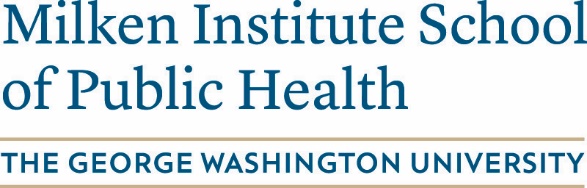 Department of Exercise & Nutrition SciencesGW Undergraduate StudentsMinor in Exercise Science2023-2024www.publichealth.gwu.eduDepartment of Exercise & Nutrition SciencesMinor - Exercise Science (code 319)(Minimum of 18 credits)2023-2024Course #CreditsTitleEXNS 11031Professional Foundations for Exercise ScienceEXNS 11104Applied Anatomy & Physiology IEXNS 11114Applied Anatomy & Physiology II*EXNS 21114Exercise Physiology ICourse #CreditsTitleEXNS 21183Sport and NutritionEXNS 21103Injury Prevention and ControlEXNS 21124Exercise Physiology II*EXNS 21134KinesiologyEXNS 21163Exercise and Health PsychologyEXNS 21193Introduction to Nutrition ScienceEXNS 31101-3Field Experience in Exercise Science